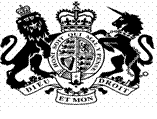 Upper Tribunal (Immigration and Asylum Chamber)	Appeal Number: IA/33851/2015THE IMMIGRATION ACTSBeforeUPPER TRIBUNAL JUDGE GRUBBBetweenPETER OWUSU ANSAH(anonymity direction not made) AppellantandTHE SECRETARY OF STATE FOR THE HOME DEPARTMENTRespondentRepresentation:For the Appellant:       Mr A Otchie instructed through direct access         For the Respondent:    Mr C Howells, Senior Home Office Presenting Officer     NOTICE OF DECISION Both subparagraphs of rule 40(3) apply to this decision.The decision of the First-tier Tribunal (Judge Powell) sent out on 27 September 2017 is erroneous in law.  I set it aside.The appeal is remitted to be determined de novo by the First-tier Tribunal other than Judge Powell.   The respondent is directed to serve upon the appellant within 21 days of this decision being sent (i) the respondent’s bundle; and (ii) any evidence relied upon in relation to the issue of the subsistence of the appellant’s marriage, including any evidence from the appellant’s spouse. Signed					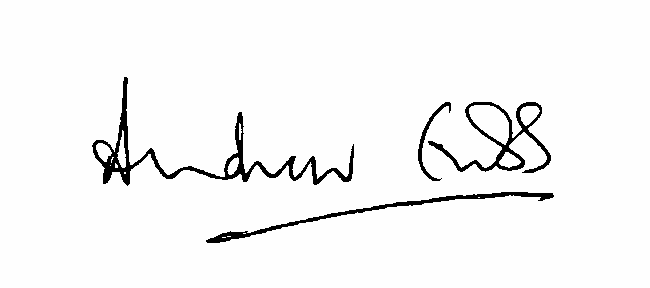 A GrubbJudge of the Upper Tribunal	dated 20 August 2018Heard at Field HouseDecision and Reasons PromulgatedOn 20.08.2018On 30.08.2018